PLEASE ORGANISE YOUR OWN SWAP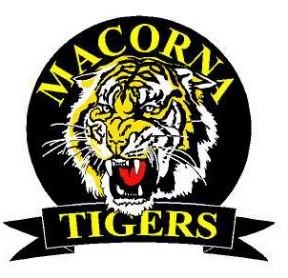 *Contact Debbie Forster for the money for first shift						* Contact Greg Whinfield for keys for clean-up duty               GATE ROSTERRound 2Mac V Quamby23/4/22Round 4Mac V Wandella7/5/22Round 6Mac V Nully21/5/22Round 7Mac V Hay28/5/22Round 10Mac V Ultima25/6/22Round 12Mac V Moula16/7/22Round 15Mac V Murrabit6/8/22Round 16Mac V Quamby13/8/229am to 11amP. LongstaffK.VarkerM.CarterJ. McIntoshA. SutherlandR. O’RourkeS. WishartG. SmithC. WebbK. ShelleyG. WhinfieldJ. EdgeS. McIntoshT. WhinfieldP. LaceyT. Wishart11am to 1pmD. EdgeF. BearGreg BearC. McIntoshB. WarrenA. ThompsonA. FarrellN. TonkinJ. ForsterA. NicholsonT. McIntoshB. DicksonM. HoreM. DeeS. CarmichaelJ. Brown1pm to 3pmM. GreadyI. WishartT. PearsonKiwiGraeme BearA. JoblingR. WhinfieldD. MillsA. HarrisM. WilkinsonA. DeeM. BramichG. SmithN. ClementsS. EdgeJ. AngelClean UpWhinfieldsHarrisHirdyJ.MaccaBryceGreg BearNick TonkinLaceyCarterForstersWebbDee’sMaccaIan WishartPluggaTim WishartAngel